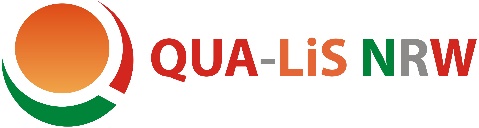 Integration der Ziele des Medienkompetenzrahmens NRW (MKR) in den Kernlehrplan WP Informatik für die HauptschuleÜbergeordnete Kompetenzerwartungen bis zum Ende von Jahrgangsstufe 8Schülerinnen und Schüler bewerten ein Ergebnis einer informatischen Modellierung (A), (MKR 6.4)kooperieren in verschiedenen Formen der Zusammenarbeit bei der Bearbeitung informatischer Probleme (KK), (MKR 3.1) dokumentieren und präsentieren ihren Arbeitsprozess und Ergebnisse unter Verwendung digitaler Werkzeuge (KK), (MKR 1.2)Konkretisierte Kompetenzerwartungen bis zum Ende von Jahrgangsstufe 8Schülerinnen und Schüler vergleichen verschiedene Verschlüsselungsverfahren unter Berücksichtigung von ausgewählten Sicherheitsaspekten (A), (MKR 1.4) beurteilen verschiedene Verschlüsselungsverfahren unter Berücksichtigung von Sicherheitsaspekten anhand vorgegebener Kriterien (A), (MKR 1.4)stellen Handlungsvorschriften auch unter Verwendung grafischer Darstellungsmöglichkeiten und unter Nutzung algorithmischer Grundkonzepte (Sequenz, Verzweigung, Iteration) dar (DI), (MKR 6.2, 6.3)ermitteln durch die Analyse eines Algorithmus dessen Ergebnis (MI), (MKR 6.2, 6.4)entwerfen und implementieren einfache Algorithmen unter Verwendung von Variablen (MI) (MKR 6.1, 6.2, 6.3)überführen einen formal dargestellten Algorithmus in eine Programmiersprache (MI) (MKR 6.3)bewerten einen als Quelltext, Programmablaufplan (PAP) oder Struktogramm dargestellten Algorithmus hinsichtlich seiner Funktionalität (A/MI), (MKR 6.3, 6.4)entwickeln einen Automaten für eine konkrete Problemstellung (MI), (MKR 6.3)erläutern das Grundprinzip eines Entscheidungsbaumes als ein Prinzip des maschinellen Lernens (DI), (MKR 6.1)wenden zielgerichtet Prinzipien der strukturierten Dateiverwaltung an (MI), (MKR 1.3)erläutern anhand von Fallbeispielen das Recht auf informationelle Selbstbestimmung (KK), (MKR 1.4)benennen rechtliche Rahmenbedingungen für den Schutz personenbezogener Daten (KK), (MKR 1.4)stellen mögliche Formen des Datenmissbrauchs anhand von Beispielen aus der Lebenswelt dar (A), (MKR 1.4)beschreiben mögliche Auswirkungen im Umgang mit eigenen und fremden Daten an Beispielen aus der Lebens- und Berufswelt (A), (MKR 1.4)Übergeordnete Kompetenzerwartungen bis zum Ende von Jahrgangsstufe 10Schülerinnen und Schüler kooperieren im Rahmen des projektorientierten Arbeitens (KK). (MKR 3.1)Konkretisierte Kompetenzerwartungen bis zum Ende von Jahrgangsstufe 10Schülerinnen und Schüler entwerfen und implementieren Algorithmen auch unter Verwendung von Variablen verschiedener Typen (MI), (MKR 6.1, 6.2, 6.3)implementieren Algorithmen unter Berücksichtigung des Prinzips der Modularisierung (MI), (MKR 6.1 6.2, 6.3)überprüfen die Wirkungsweise eines Algorithmus durch zielgerichtetes Testen bei der Lösung gleichartiger Probleme (MI), (MKR 6.2, 6.4)entwerfen syntaktisch korrekte Programme in einer blockbasierten Programmiersprache (MI), (MKR 6.3)analysieren Quelltexte einer Dokumentenbeschreibungssprache auf syntaktische Korrektheit (A/MI), (MKR 6.3)erstellen Quelltexte in einer geeigneten Dokumentenbeschreibungssprache (MI), (MKR 6.3)beschreiben die grundlegende Funktionsweise künstlicher neuronaler Netze in verschiedenen Anwendungsbeispielen (KK), (MKR 6.1)erläutern Leistungsmerkmale von Hardwarekomponenten unter der korrekten Verwendung von Maßeinheiten (A), (MKR 1.1)erläutern das Prinzip der Eingabe, Verarbeitung und Ausgabe (EVA-Prinzip) unter Berücksichtigung von Sensoren und Aktoren (DI), (MKR 6.1)benennen grundlegende Aspekte des Urheberrechts von ausgewählten Lizenzmodellen (A/KK), (MKR 4.4)erläutern anhand von Fallbeispielen beim Umgang mit Daten die Prinzipien von Vertraulichkeit, Integrität und Verfügbarkeit (A/KK), (MKR 1.4)benennen Handlungsoptionen zur Vermeidung des Verlusts von Daten (KK), (MKR 1.3)